Farmington Area Public Schools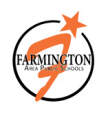 Literacy Read-Aloud Teaching Texts Mini Lesson IdeasFifth Grade TextsTitle/AuthorReading Mini Lesson IdeasWriting Mini Lesson IdeasLanguage Mini Lesson IdeasDear TabbyCarolyn CrimiLooking at the different perspectives in a textAnalyzing the problem/solution relationship in textQualities of a good leadUsing persuasive language in writingPunctuationEditingA Book for Black-Eyed SusanJudy YoungExplain the relationships or interactions between ideas or concepts in a historical (colonial, Oregon Trial, pioneers) text based on specific information in the textThe Odious OgreNorton Juster and Jules FeifferAnalyze different perspectivesDetermine the tone the author is conveying through text and illustrationsAuthors choose words (vocabulary) carefully to convey tone of the textThe Secret MessageMina Javaherbin and Bruce WhatleyText to text connections with Faithful Elephant.  Compare and contrast the two texts.Making and changing predictions by inferring and visualizing information from the textInferring the meaning of words from the textJoha Make a WishEric A. Kimmel and Omar RayyanMaking and changing predictions by inferring and visualizing information from the textDetermining the theme from details in the text, including how characters respond to challenges; summarize the textAnalyzing problem/solution relationships in a text.The HarmonicaTony Johnston and Ron MazellanStrategies authors use to convey tone in written work.Faithful ElephantsYukio Tsuchiya and Ted LewinQualities of historical fictionAnalyzing the point of view in textTrain to SomewhereEve BuntingMaking predictions before, during, and after reading.Using descriptive language in writing.Old Turtle and the Broken TruthDouglas WoodThe Voyageur’s PaddleKathy-Jo Wargin and David GeisterThe Great Moon HoaxSteven KrenskyMusic for the End of TimeJen BryantDetermining character traits and supporting with evidence from the bookAnalyze cause and effect relationshipsUsing descriptive words to create a picture in the mind of the readerMarshfield DreamsRalph Fletcher